Project 195  Project 195  OMB No. 0535-0002    Approval Expires 06/30/2012OMB No. 0535-0002    Approval Expires 06/30/2012OMB No. 0535-0002    Approval Expires 06/30/2012OMB No. 0535-0002    Approval Expires 06/30/2012<SEASON> POTATO ACREAGE AND DISPOSITION REPORT – GENERAL Master Copy<SEASON> POTATO ACREAGE AND DISPOSITION REPORT – GENERAL Master Copy<SEASON> POTATO ACREAGE AND DISPOSITION REPORT – GENERAL Master Copy<SEASON> POTATO ACREAGE AND DISPOSITION REPORT – GENERAL Master Copy<SEASON> POTATO ACREAGE AND DISPOSITION REPORT – GENERAL Master Copy<SEASON> POTATO ACREAGE AND DISPOSITION REPORT – GENERAL Master Copy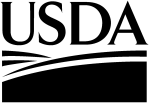 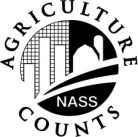  NATIONAL AGRICULTURAL STATISTICS SERVICENew England Field Office53 Pleasant St., Room 2100
Concord, NH  033011-800-642-9571Fax: 1-800-754-7607 nass-nh@nass.usda.govInformation requested in this survey is used to prepare final estimates of potato acreage production, and value for the <CROP YEAR> crop year.  Under Title 7 of the U.S. Code and CIPSEA (Public Law 107-347), facts about your operation are kept confidential and used only for statistical purposes in combination with similar reports from other producers.  Response is voluntary.New England Field Office53 Pleasant St., Room 2100
Concord, NH  033011-800-642-9571Fax: 1-800-754-7607 nass-nh@nass.usda.govInformation requested in this survey is used to prepare final estimates of potato acreage production, and value for the <CROP YEAR> crop year.  Under Title 7 of the U.S. Code and CIPSEA (Public Law 107-347), facts about your operation are kept confidential and used only for statistical purposes in combination with similar reports from other producers.  Response is voluntary.Please make corrections to name, address and ZIP Code, if necessary.Please make corrections to name, address and ZIP Code, if necessary.Please make corrections to name, address and ZIP Code, if necessary.Please make corrections to name, address and ZIP Code, if necessary.PLEASE REPORT FOR THE FARM OR FARMS YOU OPERATEPLEASE REPORT FOR THE FARM OR FARMS YOU OPERATEPLEASE REPORT FOR THE FARM OR FARMS YOU OPERATEPLEASE REPORT FOR THE FARM OR FARMS YOU OPERATEPLEASE REPORT FOR THE FARM OR FARMS YOU OPERATEACREAGE PLANS AND SEED FOR THE <CROP YEAR + 1> CROPACREAGE PLANS AND SEED FOR THE <CROP YEAR + 1> CROPACREAGE PLANS AND SEED FOR THE <CROP YEAR + 1> CROPACREAGE PLANS AND SEED FOR THE <CROP YEAR + 1> CROPACREAGE PLANS AND SEED FOR THE <CROP YEAR + 1> CROP1.	Total <SEASON> potato acreage planted and to be planted in <CROP YEAR + 1>?. . . . . . . . AcresAcresAcres2.	Total quantity of seed potatoes used to plant <CROP YEAR + 1> acreage?. . . . . . 1 Cwt2 Bbls   1 Cwt2 Bbls   1 Cwt2 Bbls   a.	How much of the total seed for planting was purchased or received in trade?. . . . 1 Cwt2 Bbls   1 Cwt2 Bbls   1 Cwt2 Bbls   ACREAGE AND PRODUCTION -  <CROP YEAR> CROPACREAGE AND PRODUCTION -  <CROP YEAR> CROPACREAGE AND PRODUCTION -  <CROP YEAR> CROPACREAGE AND PRODUCTION -  <CROP YEAR> CROPACREAGE AND PRODUCTION -  <CROP YEAR> CROP3.	Total <SEASON> potato acreage harvested in <CROP YEAR>:.. . . . . . . . . . . . . . . . . . . . . Acres Acres Acres 4.	Quantity of <SEASON> potatoes harvested from acreage reported in item 3.	(Report total quantity hauled from the field.). . . . . . . . . . . . . . . . . . . . . . . . . . . . . . . . . 1 Cwt2 Bbls   1 Cwt2 Bbls   1 Cwt2 Bbls   Comments: Comments: Comments: According to the Paperwork Reduction Act of 1995, an agency may not conduct or sponsor, and a person is not required to respond to, a collection of information unless it displays a valid OMB control number. The valid OMB number is 0535-0002.  The time required to complete this information collection is estimated to average 20 minutes per response, including the time for reviewing instructions, searching existing data sources, gathering and maintaining the data needed, and completing and reviewing the collection of information.According to the Paperwork Reduction Act of 1995, an agency may not conduct or sponsor, and a person is not required to respond to, a collection of information unless it displays a valid OMB control number. The valid OMB number is 0535-0002.  The time required to complete this information collection is estimated to average 20 minutes per response, including the time for reviewing instructions, searching existing data sources, gathering and maintaining the data needed, and completing and reviewing the collection of information.According to the Paperwork Reduction Act of 1995, an agency may not conduct or sponsor, and a person is not required to respond to, a collection of information unless it displays a valid OMB control number. The valid OMB number is 0535-0002.  The time required to complete this information collection is estimated to average 20 minutes per response, including the time for reviewing instructions, searching existing data sources, gathering and maintaining the data needed, and completing and reviewing the collection of information.According to the Paperwork Reduction Act of 1995, an agency may not conduct or sponsor, and a person is not required to respond to, a collection of information unless it displays a valid OMB control number. The valid OMB number is 0535-0002.  The time required to complete this information collection is estimated to average 20 minutes per response, including the time for reviewing instructions, searching existing data sources, gathering and maintaining the data needed, and completing and reviewing the collection of information.PLEASE CONTINUE ON REVERSE SIDEPLEASE CONTINUE ON REVERSE SIDEPLEASE CONTINUE ON REVERSE SIDEPLEASE CONTINUE ON REVERSE SIDEPLEASE CONTINUE ON REVERSE SIDEPLEASE CONTINUE ON REVERSE SIDEDISPOSITION - <CROP YEAR> CROPDISPOSITION - <CROP YEAR> CROPDISPOSITION - <CROP YEAR> CROPDISPOSITION - <CROP YEAR> CROP5.	Of the potatoes reported harvested in Item 4, what quantity was or will be a.	Sold or Contracted for:                                                         Total QuantityUnitAverage Price atPoint of First Sale1.	Fresh Market (Table stock). . . . . . . . . . . . . . . . . . . . . . . . . . . 1 Cwt2 Bbls   $                    2.	Processing for Chips. . . . . . . . . . . . . . . . . . . . . . . . . . . . . . . . 1 Cwt2 Bbls   $                    3.	Processing for Starch. . . . . . . . . . . . . . . . . . . . . . . . . . . . . . . 1 Cwt2 Bbls   $                   4.	Processing, (Frozen or other, excluding chips and starch) . . . . . 1 Cwt2 Bbls   $                   5.	Seed. . . . . . . . . . . . . . . . . . . . . . . . . . . . . . . . . . . . . . . . . . . 1 Cwt2 Bbls   $                   6.	Livestock Feed (If no money received, report in item 6c). . . . . . . 1 Cwt2 Bbls   $                   b.	Used on this farm:  (Include only potatoes reported in Item 5 used for food, fed to animals, or for planting your <CROP YEAR> crop.  Do not include purchased potatoes.)1 Cwt2 Bbls   c.	Lost through shrinkage, decay and dumping?	(Include loads rejected after shipping that have no value.). . . . . . . . . 1 Cwt2 Bbls   d.	Total (Sum of items 6a, 6b, and 6c should equal Item 4.). . . . . . . . . 1 Cwt2 Bbls   MONTHLY SALES - <CROP YEAR> CROP6.	Of the <CROP YEAR> potatoes sold in item 5a (1 through 6), what quantity or percentage was sold, or will be sold during:<CROP YEAR>Quantity SoldUnit (Cwt or Bbls)OR Percentage Sold<CROP YEAR + 1>Quantity SoldUnit (Cwt or Bbls)OR Percentage SoldJune%January%July%February%August%March%September%April%October%May%November%June%December%July%Total sold and to be sold  (Sum should equal 100% or total sales reported in Item 6a.). . Total sold and to be sold  (Sum should equal 100% or total sales reported in Item 6a.). . Total sold and to be sold  (Sum should equal 100% or total sales reported in Item 6a.). . Total sold and to be sold  (Sum should equal 100% or total sales reported in Item 6a.). . Total sold and to be sold  (Sum should equal 100% or total sales reported in Item 6a.). . Total sold and to be sold  (Sum should equal 100% or total sales reported in Item 6a.). . 7.     What was the Total Storage Capacity of all structures used by you to store         potatoes?1 Cwt2 Bbls   Survey Results:  To receive the complete results of this survey on the release date, go to http://www.nass.usda.gov/results. Would you rather have a brief summary mailed to you at a later date?. . . . . . . . . . . . Yes = 1    No = 3 . . . 099Respondent Name:  	____________________________Respondent Name:  	____________________________Respondent Name:  	____________________________Respondent Name:  	____________________________Respondent Name:  	____________________________9911Phone:  (_____) 	_____________	_____9911Phone:  (_____) 	_____________	_____9911Phone:  (_____) 	_____________	_____9911Phone:  (_____) 	_____________	_____9911Phone:  (_____) 	_____________	_____9911Phone:  (_____) 	_____________	_____ 9910     MM        DD        YY Date:    __ __    __ __    __ __ 9910     MM        DD        YY Date:    __ __    __ __    __ __ 9910     MM        DD        YY Date:    __ __    __ __    __ __ 9910     MM        DD        YY Date:    __ __    __ __    __ __OFFICE USE ONLYOFFICE USE ONLYOFFICE USE ONLYOFFICE USE ONLYOFFICE USE ONLYOFFICE USE ONLYOFFICE USE ONLYOFFICE USE ONLYOFFICE USE ONLYOFFICE USE ONLYOFFICE USE ONLYOFFICE USE ONLYOFFICE USE ONLYOFFICE USE ONLYOFFICE USE ONLYResponseResponseRespondentRespondentModeModeModeEnum.Eval.ChangeOptional UseOptional UseOptional UseOptional Use1-Comp2-R3-Inac4-Office Hold5-R – Est6-Inac – Est7-Off Hold – Est8-Known Zero99011-Op/Mgr2-Sp3-Acct/Bkpr4-Partner9-Oth99021-Mail2-Tel3-Face-to-Face4-CATI5-Web6-e-mail7-Fax8-CAPI19-Other1-Mail2-Tel3-Face-to-Face4-CATI5-Web6-e-mail7-Fax8-CAPI19-Other9903098100785921407408990699161-Comp2-R3-Inac4-Office Hold5-R – Est6-Inac – Est7-Off Hold – Est8-Known Zero99011-Op/Mgr2-Sp3-Acct/Bkpr4-Partner9-Oth99021-Mail2-Tel3-Face-to-Face4-CATI5-Web6-e-mail7-Fax8-CAPI19-Other1-Mail2-Tel3-Face-to-Face4-CATI5-Web6-e-mail7-Fax8-CAPI19-Other9903098100785921S/E NameS/E NameS/E NameS/E NameS/E NameS/E NameS/E Name